COOPERATION IN EXAMINATIONDocument prepared by the Office of the Union

Disclaimer: this document does not represent UPOV policies or guidanceCOOPÉRATION EN MATIÈRE D’EXAMENDocument établi par le Bureau de l’Union

Avertissement : le présent document ne représente pas les principes ou les orientations de l’UPOVZUSAMMENARBEIT BEI DER PRÜFUNGVom Verbandsbüro ausgearbeitetes Dokument

Haftungsausschluß: dieses Dokument gibt nicht die Grundsätze oder eine Anleitung der UPOV wiederCOOPERACIÓN EN MATERIA DE EXAMENDocumento preparado por la Oficina de la Unión
Descargo de responsabilidad: el presente documento no constituye
un documento de política u orientación de la UPOVThis document contains a synopsis of offers for cooperation in examination made by authorities, of cooperation already established between authorities and of any envisaged cooperation. * * * * *Le présent document contient un tableau synoptique des offres de coopération en matière d’examen faites par les services compétents, de la coopération déjà établie entre des services et de la coopération prévue.* * * * *Dieses Dokument enthält einen Überblick über Angebote für eine Zusammenarbeit bei der Prüfung, die von Behörden abgegeben worden sind, über Fälle einer bereits verwirklichten Zusammenarbeit zwischen Behörden und über Fälle, in denen eine solche Zusammenarbeit beabsichtigt ist.* * * * *Este documento contiene un cuadro sinóptico de las ofertas de cooperación en materia de examen realizadas por las autoridades, de la cooperación ya establecida entre autoridades y de cualquier otra cooperación prevista.INTRODUCTION
Information on cooperation in examination is given in the main table below in the following columns:Column 1 contains, in six subcolumns, the UPOV code and the botanical, English, French, German and Spanish names of the taxa. Column 2 specifies the authorities which carry out examinations for the authorities specified on the same line in column 3 (and on the subsequent line(s) if there is no entry in column 2). The symbol “< >” in column 3 indicates that the authority specified in column 2 offers to carry out examinations for any interested member of the Union.Column 4 specifies the authorities which will, in general, utilize existing DUS reports provided by the authorities specified in the same line in column 5 (and on the subsequent line(s) if there is no entry in column 4). The symbol “< >” in column 5 indicates that the authority specified in column 4 will, in general, utilize existing DUS reports provided by any member of the Union.( ):	Genus or species covered by agreement for a taxon of a higher rank to which it belongs (e.g. in the case of a species: the genus or family is covered by an agreement).The superscript figures for certain entries refer to notes which can be found at the end of the document.The table does not include all information covered by agreements between the following authorities (parentheses indicate that the authorities concerned intend to conclude an agreement):This document includes updated information on (a)	Agreements for cooperation in examination:(b)	Utilization of existing DUS reports:Total number of genera and species for which there is specific cooperation in examination:  2031.* * *INTRODUCTIONOn trouvera des informations sur la coopération en matière d’examen dans le tableau ci-après, qui comprend les cinq colonnes principales suivantes :La colonne 1 comprend six sous-colonnes : code UPOV, nom botanique et noms anglais, français, allemands et espagnols des taxons.La colonne 2 contient les services qui mènent des examens pour les services placés sur la même ligne dans la colonne 3 (et sur la ou les ligne(s) suivante(s) lorsque la colonne 2 est laissée vide). Le symbole “< >” dans la colonne 3 signifie que le service spécifié dans la colonne 2 offre de mener des examens pour tout membre de l’Union qui le souhaite.*La colonne 4 contient les services qui, en général, utilisent les rapports d’examen existants fournis par les services placés sur la même ligne dans la colonne 5 (et sur la ou les ligne(s) suivante(s) lorsque la colonne 4 est laissée vide). Le symbole “< >” dans la colonne 5 signifie que, en général, le service de la colonne 4 utilise les rapports d’examen existants fournis par tout membre de l’Union. ( ) :	Genre ou espèce couvert par un accord pour un taxon de rang supérieur auquel il ou elle appartient (par exemple dans le cas d’une espèce : le genre ou l’espèce est couvert par un accord).Les appels de notes pour certaines entrées renvoient à la fin du document.Le tableau ne contient pas toute l’information couverte par les accords entre les services suivants (les parenthèses indiquent que les services concernés ont l’intention de conclure un accord) :Le présent document contient des informations actualisées concernant a)	les accords relatifs à la coopération en matière d’examen :b)	l’utilisation de rapports DHS existants :Nombre total de genres et espèces pour lesquels il existe des accords de coopération spécifiques : 2031. * * *EINFÜHRUNGInformationen über die Zusammenarbeit bei der Prüfung werden in der nachstehenden Tabelle in folgenden Spalten wiedergegeben:Spalte 1 enthält in sechs Unterspalten den UPOV-Code sowie den botanischen, englischen, französischen, deutschen und spanischen Namen des Taxons.Spalte 2 zeigt die Behörden an, die für diejenigen Behörden Prüfungen durchführen, welche auf der gleichen Zeile in Spalte 3 (und auf der (den) folgenden Zeile(n), wenn sich kein Eintrag in Spalte 2 befindet) aufgeführt sind. Das Zeichen „<>“ in Spalte 3 bedeutet, daß die in Spalte 2 genannte Behörde anbietet, Prüfungen für interessierte Verbandsmitglieder durchzuführen. Spalte 4 zeigt die Behörden an, die in der Regel bestehende DUS-Berichte übernehmen, die von den auf derselben Zeile in Spalte 5 aufgeführte Behörden angeboten werden (und auf der (den) folgenden Zeile(n), wenn sich kein Eintrag in Spalte 4 befindet). Das Zeichen „<>“ in Spalte 5 bedeutet, daß die in Spalte 4 aufgeführte Behörde in der Regel bestehende DUS-Berichte übernimmt, die von Verbandsmitgliedern angeboten werden. ( ):	Eine Gattung oder Art, die von einer Vereinbarung für ein Taxon einer höheren Rangstufe, dem sie angehört, erfaßt wird (z. B. im Falle einer Art wird die Gattung oder die Familie von einer Vereinbarung erfaßt).Die hochgestellten Zeichen bei einigen Angaben beziehen sich auf Anmerkungen am Ende des Dokuments.Die Tabelle beinhaltet nicht alle Informationen, die in den Vereinbarungen zwischen den folgenden Behörden enthalten sind (die Klammern weisen darauf hin, daß die betroffenen Behörden die Absicht haben, eine Vereinbarung abzuschließen):Dieses Dokument beinhaltet aktualisierte Informationen in Bezug aufa)	Vereinbarungen für die Zusammenarbeit bei der Prüfung:(b)	Übernahme bestehender DUS-Berichte:Gesamtzahl der Gattungen und Arten, für die es bestimmte Vereinbarungen für Zusammenarbeit gibt:  2031.* * *INTRODUCCIÓNLa información sobre la cooperación en materia de examen se ofrece a continuación en una tabla con las siguientes columnas:La columna 1 contiene seis subcolumnas: código UPOV, nombre botánico y nombres en español, alemán, francés e inglés de los taxones.En la columna 2 se enuncian las autoridades que llevan a cabo los exámenes destinados a las autoridades mencionadas en la misma línea de la columna 3 (y en la línea o líneas subsiguientes si no hay ninguna indicación en la columna 2). El símbolo “<>” en la columna 3 indica que la autoridad mencionada en la columna 2 ofrece llevar a cabo exámenes para cualquier miembro de la Unión interesado. En la columna 4 figuran las autoridades que utilizarán, por lo general, los informes DHE existentes proporcionados por las autoridades mencionadas en la misma línea de la columna 5 (y en la línea o líneas subsiguientes si no hay ninguna indicación en la columna 4). El símbolo “<>” en la columna 5 indica que la autoridad mencionada en la columna 4 utilizará, por lo general, los informes DHE existentes proporcionados por cualquier miembro de la Unión. ( ):	Género o especie cubierto mediante un acuerdo para un taxón de rango superior al cual éste pertenece (por ejemplo, en el caso de una especie: el género o la familia ya se encuentran cubiertos por un acuerdo).Los números en superíndice junto a determinados datos corresponden a notas situadas al final del documento.La tabla no incluye toda la información abarcada por los acuerdos entre las siguientes autoridades (los paréntesis señalan que las autoridades referidas tienen la intención de concluir un acuerdo):El presente documento incluye información actualizada respecto a(a)	los acuerdos de cooperación en materia de examen:(b)	la utilización de los informes DHE existentes:Numero total de géneros y especies para los cuales existen acuerdos de cooperación específicos:  2031.* * *CODES USED IN THE TABLE / CODES UTILISÉS DANS LE TABLEAU / IN DER TABELLE VERWENDETE CODES / CÓDIGOS UTILISADOS EN EL CUADRO*****EFGSSYNOPSIS / TABLEAU SYNOPTIQUE / TABELLE / CUADRO SINÓPTICO(see document in PDF at http://www.upov.int/meetings/en/details.jsp?meeting_id=40044  / 
 voir le document en PDF à http://www.upov.int/meetings/fr/details.jsp?meeting_id=40044   /
 siehe das PDF Dokument auf http://www.upov.int/meetings/de/details.jsp?meeting_id=40044  / véase el documento PDF en http://www.upov.int/meetings/es/details.jsp?meeting_id=40044 )NOTES / ANMERKUNGEN / NOTAS1.	For a probationary period / Pour une période d’essai / Für eine Probezeit / Para un período de prueba3.	Long day types only / Types de jour long seulement / Nur Langtagstypen / Sólo tipos de día largo 7.	Including outdoor varieties / Variétés de pleine terre incluses / Einschließlich Freilandsorten / Variedades de aire libre incluidas8.	Spring oilseed rape / Colza oléagineux de printemps / Sommerölraps / Colza oleaginosa de primavera9.	Sweetcorn / Maïs doux / Zuckermais / Maíz dulce10.	Including spring types / Types de printemps inclus / Einschließlich Frühjahrstypen / Tipos de primavera incluidos11.	Agriculture varieties / Variétés agricoles / Landwirtschaftliche Sorten / Variedades agrícolas12.	Indoor varieties / Variétés de serre / Gewächshaussorten / Variedades de invernadero13.	Fruit varieties / Variétés fruitières / Obstsorten / Variedades frutales[HIDDEN]14.	Greenhouse/Cut-Flower varieties / Variétés de serre/de fleurs à couper / Gewächshaus-/Schnittblumensorten / Variedades de invernadero para flores de corte15.	Excluding Dianthus plumarius L. / Sauf Dianthus plumarius L. / Außer Dianthus plumarius L. / Excluyendo Dianthus plumarius L.16.	Pot plant varieties / Variétés pour plantes en pot / Topfpflanzensorten / Variedades para plantas en maceta17.	Outdoor varieties / Variétés de pleine terre / Freilandsorten / Variedades de aire libre18.**	Greenhouse varieties / Variétés de serre / Gewächshaussorten / Variedades de invernadero19.	Spring barley / Orge de printemps / Sommergerste / Cebada de primavera21.	Excluding bulbous varieties / Sauf les variétés à bulbes / Außer zwiebelbildende Sorten / Excluyendo las variedades bulbosas22.	Except non-winter hardy varieties / Sauf les variétés non résistantes au froid hivernal / Außer nicht überwinternde Sorten / Excluyendo las variedades no resistentes al frío invernal23.	Excluding ornamental varieties / Sauf les variétés ornementales / Außer Ziersorten / Excluyendo variedades ornamentales26.	Field pea / Pois fourrager / Futtererbse / Guisante forrajero27.	Ornamental varieties of apricot, cherry, cherrylaurel, myrobalan, peach and plum / Variétés ornementales d’abricotier, de cerisier, de laurier-cerise, de myrobolan, de pêcher et de prunier / Ziersorten von Aprikose, Kirsche, Kirschlorbeer, Kirschpflaume, Pfirsich und Pflaume / Variedades ornamentales de albaricoquero, cerezo, laurel cerezo, mirobálano, melocotonero y ciruelo30.*	Excluding sweetcorn and popcorn / Sauf maïs doux et maïs à éclater / Außer Zuckermais und Popcorn / Excluyendo maíz dulce y maíz palomero31.**	Climbing flat podded bean / Haricot plat grimpant à gousse / Kletternde flache Pod-Bohne / Alubia trepadora de vaina achatada32.	Garden/rootstock varieties / Variétés de jardin/porte-greffes / Garten-/Unterlagensorten / Variedades de jardín/potainjertos[HIDDEN]33.	Sweetcorn / Maïs doux / Zuckermais / Maíz dulce34.	Spring types only / Seulement les types de printemps / Nur Frühjahrstypen / Sólo tipos de primavera35.	Ornamental varieties / Variétés ornementales / Ziersorten / Variedades ornamentales[HIDDEN]36.	Genus or species covered by agreement concerning the family / Genre ou espèce couvert par un accord relatif à la famille / Gattung oder Art abgedeckt durch eine Vereinbarung betreffend die Familie / Género o especie cubierto por un acuerdo relativo a la familia38.	Winter varieties only / Seulement les variétés d’hiver / Nur Wintersorten / Sólo variedades de invierno39.	Hybrid varieties only / Seulement les variétés hybrides / Nur Hybridsorten / Sólo variedades híbridas[HIDDEN]40.	For any species for which it has experience in DUS examination, the authority will provide existing DUS reports to any member of the Union (the authority has experience for this genus/species). / Le service fournira à tout membre de l’Union les rapports d’examen existants pour toute espèce pour laquelle il a une expérience pratique en matière d’examen DHS (le service a acquis de l’expérience au niveau de ce genre/de cette espèce). / Die Behörde wird allen Verbandsmitgliedern DUS-Berichte zur Verfügung stellen für die Arten, für die sie Erfahrung bei der DUS-Prüfung besitzt (die Behörde besitzt Erfahrung im Bereich dieser Gattung/Art). / La autoridad proporcionará, para todas las especies respecto de las cuales tenga experiencia en el examen DHE, los informes DHE existentes a cualquier miembro de la Unión (la autoridad tiene experiencia en este género/esta especie). 41.	Excluding sweetcorn / Sauf maïs doux / Außer Zuckermais / Excluyendo maíz dulce [HIDDEN]42.	DUS tests are not conducted in Switzerland.  In cases where a DUS test report is not available from a member of the Union, the Plant Variety Protection Office will request an appropriate authority or testing station of a member of the Union to perform a DUS test on its behalf. / Les examens DHS ne sont pas conduits en Suisse.  Lorsqu’un rapport d’examen DHS n’est pas disponible chez un membre de l’Union, l’Office de la protection des obtentions végétales demandera à un service ou une station d’essai approprié de mener un examen DHS pour son compte. / In der Schweiz werden keine DUS-Prüfungen durchgeführt. In Fällen, in denen kein DUS-Prüfungsbericht von einem Verbandsmitglied erhältlich ist, wird das Pflanzenschutzamt eine zutreffende Behörde oder Prüfungsstation eines Verbandsmitglieds anfragen, eine Prüfung in seinem Namen durchzuführen. / Exámenes DHE no se realizan en Suiza.  Cuando un informe DHE no está disponible en un miembro de la Unión, la Oficina para la protección de las obtenciones vegetales solicitará a un servicio o centro de ensayo apropiado la realización del examen DHE en su nombre.[ HIDDEN]45.	Cut-flower varieties / Variétés de fleurs à couper / Schnittblumensorten / Variedades para flores de corte47.	Garden plant varieties / Variétés pour plantes de jardin / Gartenpflanzensorten / Variedades para plantas de jardín[HIDDEN]67.	Australia generally accepts DUS test reports for any taxon (except Solanum tuberosum L.) from UPOV members.  In deciding whether such test results are wholly sufficient for the Australian examination of the variety, the ‘;authority refers to section 38 of the Plant Breeder's Rights 1994 / L’Australie accepte généralement des membres de l’Union les rapports d’examen pour tous les taxons (sauf Solanum tuberosum L.).  En décidant si ces rapports d’examen suffisent pleinement pour l’examen de la variété en Australie, le service se réfère à l’article 38 de la loi sur les droits d’obtenteur de 1994. / Australien nimmt in der Regel DUS-Berichte von Verbandsmitgliedern für alle Taxone an (außer Solanum tuberosum L.). Bezüglich der Entscheidung, ob solche Prüfungsberichte für die Prüfung einer Sorte in Australien vollständig genügend sind, verweisen die Behörden auf Abschnitt 38 des Züchterrechtsgesetz (1994). / En general, Australia acepta informes DHE de los miembros de la Unión para cualquier taxón (excepto Solanum tuberosum L.).  Al decidir si esos informes de examen son enteramente suficientes para el examen de la variedad en Australia, la autoridad aplicará el artículo 38 de la Ley sobre los derechos de los obtentores (1994).  [HIDDEN]68.	Australia will provide copies of all its DUS test reports to other UPOV members / L’Australie fournira la copie de tous ses rapports d’examen aux autres membres de l’Union. / Australien stellt anderen Verbandsmitgliedern alle seine DUS-Prüfungsberichte zur Verfügung. / Australia suministrará copias de todos sus informes de examen DHE a otros miembros de la Unión.[HIDDEN]69.	Canada will provide existing DUS reports to any member of the Union for any taxa for which it has experience in DUS testing. / Le Canada fournira à tout membre de l’Union les rapports d’examen existants pour tous taxons pour lesquels il a de l’expérience en matière d’examen DHS. / Kanada wird allen Verbandsmitgliedern DUS-Berichte zur Verfügung stellen für die Taxa, für die es Erfahrung bei der DUS-Prüfung besitzt. / Canadá proporcionará, para todas los taxones respecto de los cuales tenga experiencia en el examen DHE, los informes DHE existentes a cualquier miembro de la Unión. [HIDDEN]70.	Canada generally accepts existing DUS reports from other members of the Union for varieties of any taxa which are vegetatively propagated and for which the DUS tests were conducted in a controlled environment greenhouse. / Le Canada accepte généralement des autres membres de l’Union les rapports d’examen existants pour les variétés de tous taxons qui sont multipliées par voie végétative et pour lesquelles les examens DHS ont été conduits dans une serre à environnement contrôlé. / Kanada nimmt in der Regel bestehende DUS-Berichte von anderen Verbandsmitgliedern für Sorten aller Taxone an, die vegetativ verbreitet wurden und für welche die DUS-Prüfungen in einem Gewächshaus in kontrollierter Umgebung durchgeführt wurden. / En general, Canadá acepta informes DHE existentes de otros miembros de la Unión para variedades de cualquier taxón de multiplicación vegetativa y para las cuales los exámenes DHE han sido realizados en un invernadero de ambiente controlado.[HIDDEN]71.	Switzerland will, in general, utilize existing DUS reports provided by any member of the Union. / La Suisse utilise, en général, les rapports d’examen existants fournis par tout membre de l’Union. / Die Schweiz wird in der Regel bestehende DUS-Berichte von Verbandsmitgliedern verwenden. / En general, Suiza utiliza los informes DHE existentes proporcionados por cualquier miembro de la Unión. 73.	Rootstocks / Porte-greffes / Unterlagen / Portainjertos[HIDDEN]76.	Popcorn / Maïs à éclater / Popcorn / Maíz palomero[HIDDEN]77.	Brazil will provide copies of its DUS test reports to any other member of the Union. / Le Brésil fournira des copies de ses rapports d’examen à tout autre membre de l’Union. / Brasilien stellt jedem anderen Verbandsmitglied seine DUS-Prüfungsberichte zur Verfügung / Brasil suministrará copias de sus informes de examen DHE a cualquier otro miembro de la Unión.[HIDDEN]79.	Finland offers to conduct DUS examination on behalf of any members of the Union for the following taxa: / La Finlande offre de mener des examens DHS pour le compte de tout membre de l’Union pour les taxons suivants : / Finnland anbietet, im Auftrag allen interessierten Verbandsmitgliedern DUS-Prüfungen für die folgende Taxa durchzuführen: / Finlandia ofrece llevar a cabo exámenes DHS para cualquier miembro de la Unión interesado para los taxones siguientes: Avena sativa L., Brassica rapa L. subsp. campestris, Festuca arundinacea, Festuca pratensis, Hordeum vulgare, Phalaris arundinacea, Phleum pratense, Poa pratensis, Trifolium pratense, Trifolium repens, Triticum aestivum.[HIDDEN]80.	Finland offers to provide existing DUS reports to any members of the Union for the following taxa:  / La Finlande offre de fournir à tout membre de l’Union les rapports d’examen existants pour les taxons suivants : / Finnland anbietet, allen Verbandsmitgliedern bestehende DUS-Berichte für die folgende Taxa zur Verfügung zu stellen: / Finlandia ofrece proporcionar a cualquier miembro de la Unión los informes DHE existentes para los siguientes taxones:  Avena sativa L., Brassica rapa L. subsp. campestris, Festuca arundinacea, Festuca pratensis, Hordeum vulgare, Phalaris arundinacea, Phleum pratense, Poa pratensis, Trifolium pratense, Trifolium repens, Triticum aestivum, Pisum sativum, Solanum tuberosum, Brassica napus var. napus.135.	Vegetable varieties / Variétés potagères / Gemüsesorten / Hortalizas [End of document/
Fin du document/
Ende des Dokuments/
Fin del documento]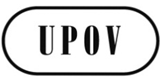 E - F - G - SC/50/5
ORIGINAL: English/français/deutsch/Español
DATE/DATUM/FECHA: 2016-10-26INTERNATIONAL UNION FOR
THE PROTECTION OF NEW VARIETIES OF PLANTS

GenevaUNION INTERNATIONALE
POUR LA PROTECTION
DES OBTENTIONS VÉGÉTALES

GenèveINTERNATIONALER VERBAND
ZUM SCHUTZ VON PFLANZENZÜCHTUNGEN

GenfUNIÓN INTERNACIONAL PARA
LA PROTECCIÓN DE LAS OBTENCIONES VEGETALES

GinebraCOUNCIL

Fiftieth 
Ordinary Session
Geneva, October 28, 2016CONSEIL

Cinquantième
session ordinaire
Genève, 28 octobre 2016DER RAT

Fünfzigste
ordentliche Tagung
Genf, 28. Oktober 2016CONSEJO

Quincuagésima
sesión ordinaria
Ginebra, 28 de octubre de 20161TAXON1TAXON1TAXON1TAXON1TAXON1TAXONAGREEMENTS FOR COOPERATION
IN EXAMINATIONAGREEMENTS FOR COOPERATION
IN EXAMINATIONUTILIZATION OF 
EXISTING DUS REPORTSUTILIZATION OF 
EXISTING DUS REPORTS1TAXON1TAXON1TAXON1TAXON1TAXON1TAXON2Offering authority/ examination office**3Authorities receiving
examination reports4Utilizing authority5Providing authority/ examination office**UPOV CodeBotanicalEnglishFrançaisDeutschEspañol2Offering authority/ examination office**3Authorities receiving
examination reports4Utilizing authority5Providing authority/ examination office**NOTES
The table in this document does not include information on the following (but the information is included in the GENIE database):(a)	The following authorities will, for any species for which they have experience in DUS examination, provide existing DUS reports to any member of the Union (to identify the relevant species, see document TC/52/4  “List of Genera and Species for Which Authorities Have Practical Experience in the Examination of Distinctness, Uniformity and Stability”):  Canada, European Union, France(new), Germany, New Zealand, Serbia, Uruguay.(b)	Australia generally accepts DUS reports from members of the Union for any taxon except Solanum tuberosum L. In deciding whether such test reports are wholly sufficient for the Australian examination of the variety, the Authority refers to Section 38 of the Plant Breeders’ Rights Act (1994).(c)	Australia, Brazil and the Netherlands will provide copies of their DUS test reports to any other member of the Union.(d)	Canada accepts foreign DUS test reports from any UPOV member for horticulture and ornamental varieties (except Solanum species), in lieu of conducting the trials in Canada.  For seed reproduced agricultural varieties requiring two growing cycles of trials, DUS testing must still be conducted in Canada.  However, the applicant is able to replace one of the two growing cycle’s by purchasing the foreign test result from another UPOV member.Further details about Canada’s recently amended foreign DUS policy can be found at the following website: http://www.inspection.gc.ca/plants/plant-breeders-rights/application-process/foreign-test-results/eng/1383686021643/1383686079045(e)	Finland offers to provide existing DUS reports to any members of the Union for the following taxa: Avena sativa L., Brassica rapa L. subsp. campestris, Festuca arundinacea, Festuca pratensis, Hordeum vulgare, Phalaris arundinacea, Phleum pratense, Poa pratensis, Trifolium pratense, Trifolium repens, Triticum aestivum, Pisum sativum, Solanum tuberosum, Brassica napus var. napus.(f)	Switzerland will, in general, utilize existing DUS reports provided by any member of the Union. DUS tests are not conducted in Switzerland. In cases where a DUS test report is not available from a member of the Union, the Plant Variety Protection Office will request an appropriate authority or testing station of a member of the Union to perform a DUS test on its behalf.(g)	The following authorities have an agreement with Japan to provide and accept existing DUS reports for any taxa on request and without charge:  Australia, Brazil, European Union, Israel, Kenya, Mexico, New Zealand, Russian Federation, Switzerland and Viet Nam.(h)	The following authorities have an understanding to provide and accept existing DUS reports for any taxa on request and without charge:  Australia and New Zealand.Germany and Croatia(Germany and Hungary)Germany and JapanJapan and United KingdomMexico and European UnionNetherlands and KenyaPoland and LatviaPoland and LithuaniaSlovakia and Czech Republic, concerning ornamental plant varietiesSlovenia and Hungary(Tunisia and France)(Ukraine, Azerbaijan and Georgia)(Ukraine and France)(Ukraine and Germany)Ukraine and Kyrgyzstan(Ukraine and Netherlands)Ukraine and Russian FederationBelgiumBrazilEuropean UnionFranceNetherlandsRepublic of MoldovaSpainAustraliaBrazilChileEuropean UnionFranceIsraelJapanKenyaMexicoNetherlandsNew ZealandPeruRepublic of MoldovaRussian FederationSpainSwitzerlandUkraineViet Nam1TAXON1TAXON1TAXON1TAXON1TAXON1TAXONACCORDS RELATIFS À LA COOPÉRATION
EN MATIÈRE D’EXAMENACCORDS RELATIFS À LA COOPÉRATION
EN MATIÈRE D’EXAMENUTILISATION DE RAPPORTS
DHS EXISTANTSUTILISATION DE RAPPORTS
DHS EXISTANTS1TAXON1TAXON1TAXON1TAXON1TAXON1TAXON2Service/Bureau menant des examens**3Services récepteurs de rapports DHS4Service utilisant
des rapports DHS5Service/Bureau fournissant les rapports DHS**Code UPOVBotaniqueEnglishFrançaisDeutschEspañol2Service/Bureau menant des examens**3Services récepteurs de rapports DHS4Service utilisant
des rapports DHS5Service/Bureau fournissant les rapports DHS**NOTES
Les informations suivantes n’apparaissent pas dans le tableau (mais sont incluses dans la base de données GENIE):a)	Les services suivants fournissent à tous les membres de l’Union les rapports d’examen existants pour toute espèce pour laquelle ils ont acquis une expérience pratique en matière d’examen (voir les espèces concernées dans le document TC/52/4  “Liste des genres et espèces pour lesquels les services ont une expérience pratique en matière d’examen de la distinction, de l’homogénéité et de la stabilité”) : Allemagne, Canada, France(nouveau), Nouvelle-Zélande, Serbie, Union européenne, Uruguay.b)	L’Australie accepte généralement des membres de l’Union les rapports d’examen pour tous les taxons sauf Solanum tuberosum L. En décidant si ces rapports d’examen suffisent pleinement pour l’examen de la variété en Australie, le service se réfère à l’article 38 de la loi sur les droits d’obtenteur de 1994.c)	L’Australie, le Brésil et les Pays-Bas fourniront des copies de leurs rapports d’examen à tout autre membre de l’Union.d)	Le Canada accepte les rapports d’examens DHS menés à l’étranger par tout membre de l’UPOV pour les variétés ornementales et horticoles (à l’exception des espèces de Solanum), à la place des examens réalisés au Canada.  Dans le cas des variétés agricoles multipliées par semences pour lesquelles les examens comparatifs doivent être menés sur deux cycles de croissance, les examens DHS doivent toujours être menés au Canada.  Cependant, le requérant peut acheter à un membre de l’UPOV les résultats des examens qu’il a menés pour remplacer l’un des deux cycles de croissance.Pour plus de détails concernant la politique récemment modifiée du Canada en matière d’examens DHS menés à l’étranger, veuillez consulter le site Web suivant : http://www.inspection.gc.ca/plants/plant-breeders-rights/application-process/foreign-test-results/eng/1383686021643/1383686079045.e)	La Finlande offre de fournir à tout membre de l’Union les rapports d’examen existants pour les taxons suivants : Avena sativa L., Brassica rapa L. subsp. campestris, Festuca arundinacea, Festuca pratensis, Hordeum vulgare, Phalaris arundinacea, Phleum pratense, Poa pratensis, Trifolium pratense, Trifolium repens, Triticum aestivum, Pisum sativum, Solanum tuberosum, Brassica napus var. napus.f)	La Suisse utilise, en général, les rapports d’examen existants fournis par tout membre de l’Union. Les examens DHS ne sont pas conduits en Suisse. Lorsqu’un rapport d’examen DHS n’est pas disponible chez un membre de l’Union, l’Office de la protection des obtentions végétales demandera à un service ou une station d’essai approprié de mener un examen DHS pour son compte.g)	Les services suivants ont un accord avec le Japon pour fournir et recevoir les rapports d’examen existants pour tous les taxons sur demande et sans frais : Australie, Brésil, Fédération de Russie, Israël, Kenya, Mexique, Nouvelle-Zélande, Suisse, Union européenne et Viet Nam.h)	Les services suivants ont un arrangement pour fournir et recevoir les rapports d’examen existants pour tous les taxons sur demande et sans frais : Australie et Nouvelle-Zélande.Allemagne et Croatie(Allemagne et Hongrie)Allemagne et JaponJapon et Royaume-UniMexique et Union européennePays-Bas et KenyaPologne et LettoniePologne et LituanieSlovaquie et République tchèque, concernant les variétés de plantes ornementalesSlovénie et Hongrie(Tunisie et France)(Ukraine et Allemagne)(Ukraine, Azerbaïdjan et Géorgie)(Ukraine et France)Ukraine et Fédération de RussieUkraine et Kirghizistan(Ukraine et Pays-Bas)BelgiqueBrésilEspagneFrancePays-BasRepublique de MoldovaUnion européenneAustralieBrésilChiliEspagneFédération de RussieFranceIsraëlJaponKenyaMexiqueNouvelle-ZélandePays-BasPérouRépublique de MoldovaSuisseUkraineUnion européenneViet Nam1TAXON1TAXON1TAXON1TAXON1TAXON1TAXONVEREINBARUNGEN FÜR DIE ZUSAMMENARBEIT BEI DER PRÜFUNGVEREINBARUNGEN FÜR DIE ZUSAMMENARBEIT BEI DER PRÜFUNGÜBERNAHME BESTEHENDER
DUS-BERICHTEÜBERNAHME BESTEHENDER
DUS-BERICHTE1TAXON1TAXON1TAXON1TAXON1TAXON1TAXON2Durchführende Behörde/ Prüfungsamt**3Behörden, die DUS-Berichte erhalten4Behörde, die DUS-Berichte übernimmt5Anbietende Behörde/ Prüfungsamt**UPOV-CodeBotanischEnglishFrançaisDeutschEspañol2Durchführende Behörde/ Prüfungsamt**3Behörden, die DUS-Berichte erhalten4Behörde, die DUS-Berichte übernimmt5Anbietende Behörde/ Prüfungsamt**ANMERKUNGEN
Die folgende Informationen sind in der Tabelle nicht wiedergegeben (aber die sind in der GENIE Datenbank beinhaltet): a)	Die folgenden Behörden stellen den Verbandsmitgliedern für alle Arten, für die sie Erfahrung bei der DUS-Prüfung besitzen, bestehende DUS-Berichte zu Verfügung (zur Bestimmung der zutreffenden Art vgl. Dokument TC/52/4 „Liste der Gattungen und Arten, für die die Behörden über praktische Erfahrung bei der Prüfung der Unterscheidbarkeit, Homogenität und Beständigkeit verfügen“): Deutschland, Europäische Union, Frankreich(neu), Kanada , Neuseeland, Serbien, Uruguay.b)	Australien nimmt in der Regel DUS-Berichte von Verbandsmitgliedern für alle Taxone an, außer Solanum tuberosum L. Bezüglich der Entscheidung, ob solche Prüfungsberichte für die Prüfung einer Sorte in Australien vollständig genügend sind, verweisen die Behörden auf Abschnitt 38 des Züchterrechtsgesetz (1994). c)	Australien, Brasilien und Niederlande stellen jedem anderen Verbandsmitglied ihre DUS-Prüfungsberichte zur Verfügung.d)	Kanada wird ausländische DUS-Prüfungsberichte aus allen Verbandsmitgliedern für Gartenbau- und Ziersorten (außer Arten von Solanum) anstelle der Durchführung der Anbauversuche in Kanada akzeptieren. Für samenvermehrte landwirtschaftliche Sorten, die Anbauversuche mit zwei Wachstumsperioden erfordern, muß die DUS-Prüfung auch weiterhin in Kanada durchgeführt werden. Allerdings kann der Anmelder eine der beiden Wachstumsperioden durch Ankauf der ausländischen Prüfungsergebnisse eines anderen Verbandsmitglieds ersetzen.Weitere Einzelheiten über Kanadas kürzlich geänderte DUS-Politik für Ergebnisse aus dem Ausland sind auf folgender Website zu finden: http://www.inspection.gc.ca/plants/plant-breeders-rights/application-process/foreign-test-results/eng/1383686021643/1383686079045.e)	Finnland anbietet, allen Verbandsmitgliedern bestehende DUS-Berichte für die folgende Taxa zur Verfügung zu stellen: Avena sativa L., Brassica rapa L. subsp. campestris, Festuca arundinacea, Festuca pratensis, Hordeum vulgare, Phalaris arundinacea, Phleum pratense, Poa pratensis, Trifolium pratense, Trifolium repens, Triticum aestivum, Pisum sativum, Solanum tuberosum, Brassica napus var. napus.f)	Die Schweiz wird in der Regel bestehende DUS-Berichte von Verbandsmitgliedern verwenden. In der Schweiz werden keine DUS-Prüfungen durchgeführt. In Fällen, in denen kein DUS-Prüfungsbericht von einem Verbandsmitglied erhältlich ist, wird das Pflanzenschutzamt eine zutreffende Behörde oder Prüfungsstation eines Verbandsmitglieds anfragen, eine Prüfung in seinem Namen durchzuführen.g)	Die folgende Behörden haben mit Japan eine Vereinbarung DUS-Berichte für alle Taxa auf Anfrage und kostenlos zur Verfügung zu stellen und anzunehmen: Australien, Brasilien, Europäische Union, Israel, Kenia, Mexiko, Neuseeland, Russische Föderation, Schweiz und Viet Nam.h)	Die folgende Behörden haben eine Absichtserklärung DUS-Berichte für alle Taxa auf Anfrage und kostenlos zur Verfügung zu stellen und anzunehmen: Australien und Neuseeland.Deutschland und JapanDeutschland und Kroatien(Deutschland und Ungarn)Japan und Vereinigtes KönigreichMexiko und Europäische Union Niederlande und KeniaPolen und LettlandPolen und LitauenSlowakei und Tschechische Republik, betreffend ZierpflanzenSlowenien und Ungarn(Tunesien und Frankreich)(Ukraine, Aserbaidschan und Georgien)(Ukraine und Deutschland)(Ukraine und Frankreich)Ukraine und Kirgistan(Ukraine und Niederlande)Ukraine und Russische FöderationBelgienBrasilienEuropäische UnionFrankreichNiederlandeRepublik MoldauSpanienAustralienBrasilienChileEuropäische UnionFrankreichIsraelJapanKeniaMexikoNeuseelandNiederlandePeruRepublik MoldauRussische FöderationSchweizSpanienUkraineViet Nam1TAXON1TAXON1TAXON1TAXON1TAXON1TAXONACUERDOS DE COOPERACIÓN EN MATERIA DE EXAMENACUERDOS DE COOPERACIÓN EN MATERIA DE EXAMENUTILIZACIÓN DE LOS INFORMES DHE EXISTENTESUTILIZACIÓN DE LOS INFORMES DHE EXISTENTES1TAXON1TAXON1TAXON1TAXON1TAXON1TAXON2Autoridad/oficina de examen que ofrece**3Autoridades que reciben los informes DHE4Autoridad que utiliza informes DHE5Autoridad/Oficina que proporciona informes DHE**5Autoridad/Oficina que proporciona informes DHE**Código UPOVBotánicoEnglishFrançaisDeutschEspañol2Autoridad/oficina de examen que ofrece**3Autoridades que reciben los informes DHE4Autoridad que utiliza informes DHE5Autoridad/Oficina que proporciona informes DHE**5Autoridad/Oficina que proporciona informes DHE**NOTAS
Las informaciones siguientes no están incluidas en la tabla (pero lo están en la base de datos GENIE):a)	Las siguientes autoridades proporcionarán, para todas las especies respecto de las cuales tengan experiencia en el examen DHE, los informes DHE existentes a cualquier miembro de la Unión (para identificar las especies pertinentes, remítase al documento TC/52/4 “Lista de Géneros y Especies Respecto de los Cuales las Autoridades Poseen Experiencia Práctica en el Examen de la Distinción, la Homogeneidad y la Estabilidad”): Alemania, Canadá, Francia(nuevo), Nueva Zelandia, Serbia, Unión Europea, Uruguay.b)	En general, Australia acepta informes DHE de los miembros de la Unión para cualquier taxón excepto para Solanum tuberosum L. La autoridad decidirá si esos informes de examen son enteramente suficientes para el examen de la variedad en Australia refiriéndose al artículo 38 de la Ley sobre los Derechos de los Obtentores (1994).c)	Australia, Brasil y los Países Bajos suministraran copias de sus informes de examen DHE a cualquier otro miembro de la Unión.d)	El Canadá acepta los informes del examen DHE de variedades hortícolas y ornamentales (excepto de especies de Solanum) obtenidos en el extranjero de cualquier miembro de la UPOV, en lugar de llevar a cabo ensayos en su país.  En el caso de las variedades de especies agrícolas reproducidas a partir de semilla, para las que se necesitan ensayos de dos ciclos de cultivo, el examen DHE aún se debe llevar a cabo en el Canadá.  Sin embargo, el solicitante puede comprar los resultados de exámenes extranjeros de otro miembro de la UPOV para suplir uno de los dos ciclos de cultivo.Se encontrará más información sobre la política canadiense en materia de exámenes DHE extranjeros modificada recientemente en el siguiente sitio web:  http://www.inspection.gc.ca/plants/plant-breeders-rights/application-process/foreign-test-results/eng/1383686021643/1383686079045. e)	Finlandia ofrece proporcionar a cualquier miembro de la Unión los informes DHE existentes para los siguientes taxones: Avena sativa L., Brassica rapa L. subsp. campestris, Festuca arundinacea, Festuca pratensis, Hordeum vulgare, Phalaris arundinacea, Phleum pratense, Poa pratensis, Trifolium pratense, Trifolium repens, Triticum aestivum, Pisum sativum, Solanum tuberosum, Brassica napus var. napus.f)	En general, Suiza utiliza los informes DHE existentes proporcionados por cualquier miembro de la Unión. Exámenes DHE no se realizan en Suiza. Cuando un informe DHE no está disponible en un miembro de la Unión, la Oficina para la protección de las obtenciones vegetales solicitará a un servicio o centro de ensayo apropiado la realización del examen DHE en su nombre.g)	Las autoridades siguientes tienen un acuerdo con el Japón para proporcionar y recibir informes DHE existentes para todos los taxones  a pedido y sin cargo: Australia, Brasil, Federación de Rusia, Israel, Kenya, México, Nueva-Zelandia, Suiza, Unión Europea y Vietnam.h)	Las autoridades siguientes tienen un entendimiento para proporcionar y recibir los informes DHE existentes para todos los taxones a pedido y sin cargo: Australia y Nueva-Zelandia.Alemania y Croacia(Alemania y Hungría)Alemania y JapónEslovaquia y República Checa, para variedades de plantas ornamentalesEslovenia y HungríaJapón y Reino UnidoMéxico y Unión EuropeaPaíses Bajos y KenyaPolonia y LetoniaPolonia y Lituania(Túnez y Francia)(Ucrania y Alemania)(Ucrania, Azerbaiyán y Georgia)Ucrania y Federación de Rusia(Ucrania y Francia)Ucrania y Kirguistán(Ucrania y Países Bajos)BélgicaBrasilEspañaFranciaPaíses BajosRepública de MoldovaUnión EuropeaAustraliaBrasilChileEspañaFederación de RusiaFranciaIsraelJapónKenyaMéxicoNueva Zelandia Países BajosPerúRepública de MoldovaSuizaUcraniaUnión EuropeaVietnamISOEnglishfrançaisdeutschEspañolALAlbaniaAlbanieAlbanienAlbaniaARArgentinaArgentineArgentinienArgentinaATAustriaAutricheÖsterreichAustriaAUAustraliaAustralieAustralienAustraliaAZAzerbaijanAzerbaïdjanAserbaidschanAzerbaiyánBEBelgiumBelgiqueBelgienBélgicaBGBulgariaBulgarieBulgarienBulgariaBOBolivia (Plurinational State of) Bolivie (État plurinational de)Bolivien (Plurinationaler Staat) Bolivia (Estado Plurinacional de)BRBrazilBrésilBrasilienBrasilBYBelarusBélarusBelarusBelarúsCACanadaCanadaKanadaCanadáCHSwitzerlandSuisseSchweizSuizaCLChileChiliChileChileCNChinaChineChinaChinaCOColombiaColombieKolumbienColombiaCRCosta RicaCosta RicaCosta RicaCosta RicaCZCzech RepublicRépublique tchèqueTschechische RepublikRepública ChecaDEGermanyAllemagneDeutschlandAlemaniaDKDenmarkDanemarkDänemarkDinamarcaDODominican RepublicRépublique dominicaineDominikanische RepublikRepública DominicanaECEcuadorÉquateurEcuadorEcuadorEEEstoniaEstonieEstlandEstoniaESSpainEspagneSpanienEspañaFIFinlandFinlandeFinnlandFinlandiaFRFranceFranceFrankreichFranciaGBUnited KingdomRoyaume-UniVereinigtes KönigreichReino UnidoGEGeorgiaGéorgieGeorgienGeorgiaHRCroatiaCroatieKroatienCroaciaHUHungaryHongrieUngarnHungríaIEIrelandIrlandeIrlandIrlandaILIsraelIsraëlIsraelIsraelISIcelandIslandeIslandIslandiaITItalyItalieItalienItaliaJOJordanJordanieJordanienJordaniaJPJapanJaponJapanJapónKEKenyaKenyaKeniaKenyaKGKyrgyzstanKirghizistanKirgistanKirguistánKRRepublic of KoreaRépublique de CoréeRepublik KoreaRepública de CoreaLTLithuaniaLituanieLitauenLituaniaLVLatviaLettonieLettlandLetoniaMAMoroccoMarocMarokkoMarruecosMDRepublic of MoldovaRépublique de MoldovaRepublik MoldauRepública de MoldovaMEMontenegroMonténégroMontenegroMontenegroMKThe former Yugoslav Republic of MacedoniaEx-République yougoslave de MacédoineEhemalige jugoslawische Republik MazedonienEx República Yugoslava de MacedoniaMXMexicoMexiqueMexikoMéxicoNINicaraguaNicaraguaNicaraguaNicaraguaNLNetherlandsPays-BasNiederlandePaíses BajosNONorwayNorvègeNorwegenNoruegaNZNew ZealandNouvelle-ZélandeNeuseelandNueva ZelandiaOAAfrican Intellectual Property Organization (OAPI)Organisation Africaine de la Propriété Intellectuelle (OAPI)Afrikanische Organisation für geistiges Eigentum (OAPI)Organización Africana de la Propiedad Intelectual (OAPI)OMOmanOmanOmanOmánPAPanamaPanamaPanamaPanamáPEPeruPérouPeruPerúPLPolandPolognePolenPoloniaPTPortugalPortugalPortugalPortugalPYParaguayParaguayParaguayParaguayQZEuropean UnionUnion européenneEuropäische UnionUnión Europea RORomaniaRoumanieRumänienRumaniaRSSerbiaSerbieSerbienSerbiaRURussian FederationFédération de RussieRussische FöderationFederación de RusiaSESwedenSuèdeSchwedenSueciaSGSingaporeSingapourSingapurSingapurSISloveniaSlovénieSlowenienEsloveniaSKSlovakiaSlovaquieSlowakeiEslovaquiaTNTunisiaTunisieTunesienTúnezTRTurkeyTurquieTürkeiTurquíaTTTrinidad and TobagoTrinité-et-TobagoTrinidad und TobagoTrinidad y TobagoTZUnited Republic of TanzaniaRépublique-Unie de TanzanieVereinigte Republik TansaniaRepública Unida de TanzaníaUAUkraineUkraineUkraineUcraniaUSUnited States of AmericaÉtats-Unis d'AmériqueVereinigte Staaten von AmerikaEstados Unidos de AméricaUYUruguayUruguayUruguayUruguayUZUzbekistanOuzbékistanUsbekistanUzbekistánVNViet NamViet NamViet NamVietnamZASouth AfricaAfrique du SudSüdafrikaSudáfrica1TAXON1TAXON1TAXON1TAXON1TAXON1TAXONAGREEMENTS FOR COOPERATION
IN EXAMINATIONAGREEMENTS FOR COOPERATION
IN EXAMINATIONUTILIZATION OF EXISTING DUS REPORTSUTILIZATION OF EXISTING DUS REPORTS1TAXON1TAXON1TAXON1TAXON1TAXON1TAXON2
Offering authority/
examination office3
Authorities receiving
examination reports4Utilizing authority5
Providing authority/
examination officeUPOV CodeBotanicalEnglishFrançaisDeutschEspañol2
Offering authority/
examination office3
Authorities receiving
examination reports4Utilizing authority5
Providing authority/
examination office1TAXON1TAXON1TAXON1TAXON1TAXON1TAXONACCORDS RELATIFS À LA COOPÉRATION
EN MATIÈRE D’EXAMENACCORDS RELATIFS À LA COOPÉRATION
EN MATIÈRE D’EXAMENUTILISATION DE RAPPORTS DHS EXISTANTSUTILISATION DE RAPPORTS DHS EXISTANTS1TAXON1TAXON1TAXON1TAXON1TAXON1TAXON2
Service/Bureau menant des examens3
Services récepteurs de rapports DHS4
Service utilisant des rapports DHS5
Service/Bureau fournissant les rapports DHSCode UPOVBotaniqueEnglishFrançaisDeutschEspañol2
Service/Bureau menant des examens3
Services récepteurs de rapports DHS4
Service utilisant des rapports DHS5
Service/Bureau fournissant les rapports DHS1TAXON1TAXON1TAXON1TAXON1TAXON1TAXONVEREINBARUNGEN FÜR DIE ZUSAMMENARBEIT BEI DER PRÜFUNGVEREINBARUNGEN FÜR DIE ZUSAMMENARBEIT BEI DER PRÜFUNGÜBERNAHME BESTEHENDER
DUS-BERICHTEÜBERNAHME BESTEHENDER
DUS-BERICHTE1TAXON1TAXON1TAXON1TAXON1TAXON1TAXON2
Durchführende Behörde/Prüfungsamt3
Behörden, die DUS-Berichte erhalten4
Behörde, die DUS-
Berichte übernimmt5
Anbietende Behörde/ PrüfungsamtUPOV-CodeBotanIschEnglishFrançaisDeutschEspañol2
Durchführende Behörde/Prüfungsamt3
Behörden, die DUS-Berichte erhalten4
Behörde, die DUS-
Berichte übernimmt5
Anbietende Behörde/ Prüfungsamt1TAXÓN1TAXÓN1TAXÓN1TAXÓN1TAXÓN1TAXÓNACUERDOS DE COOPERACIÓN EN MATERIA
DE EXAMENACUERDOS DE COOPERACIÓN EN MATERIA
DE EXAMENUTILIZACIÓN DE LOS INFORMES DHE
EXISTENTESUTILIZACIÓN DE LOS INFORMES DHE
EXISTENTES1TAXÓN1TAXÓN1TAXÓN1TAXÓN1TAXÓN1TAXÓN2
Autoridad/Oficina de examen que ofrece3
Autoridades que reciben los informes DHE4
Autoridad que utiliza informes DHE5
Autoridad/Oficina de examen que proporciona informes DHECódigo UPOVBotánicoEnglishFrançaisDeutschEspañol2
Autoridad/Oficina de examen que ofrece3
Autoridades que reciben los informes DHE4
Autoridad que utiliza informes DHE5
Autoridad/Oficina de examen que proporciona informes DHE